 ;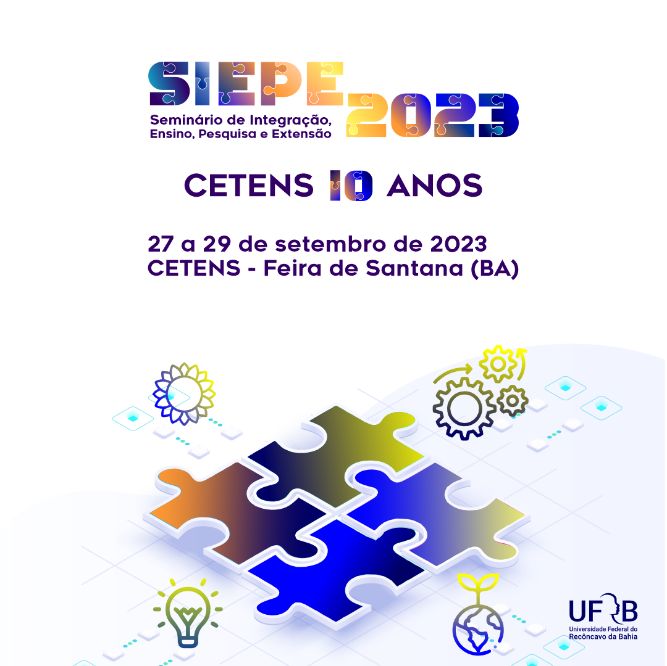 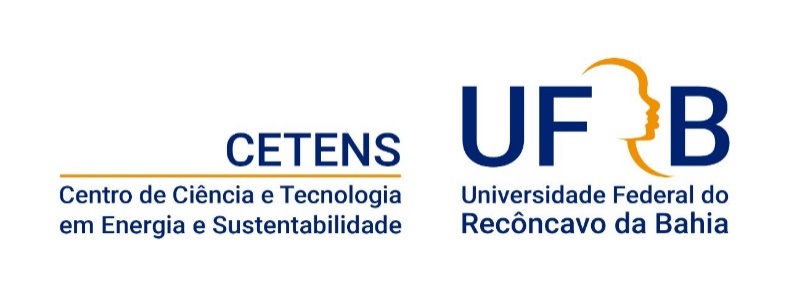 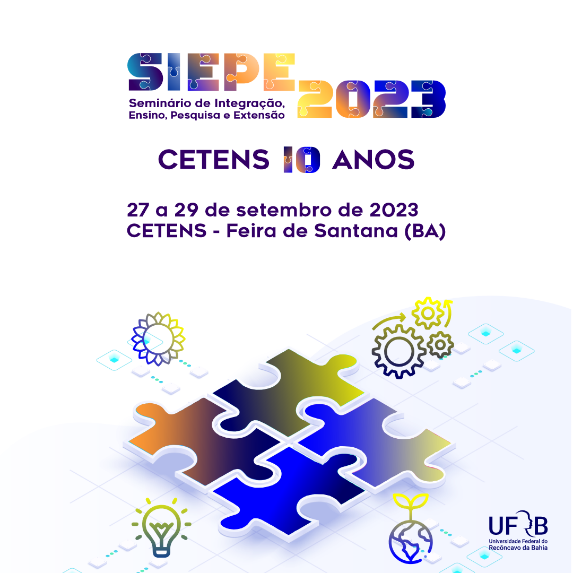 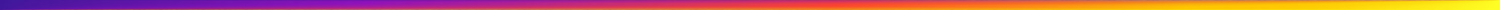 TÍTULO DO TRABALHOAutor/a 1 – Autor/a 2 – Autor/a 3 – Autor/a 4 – Autor/a 5Instituição